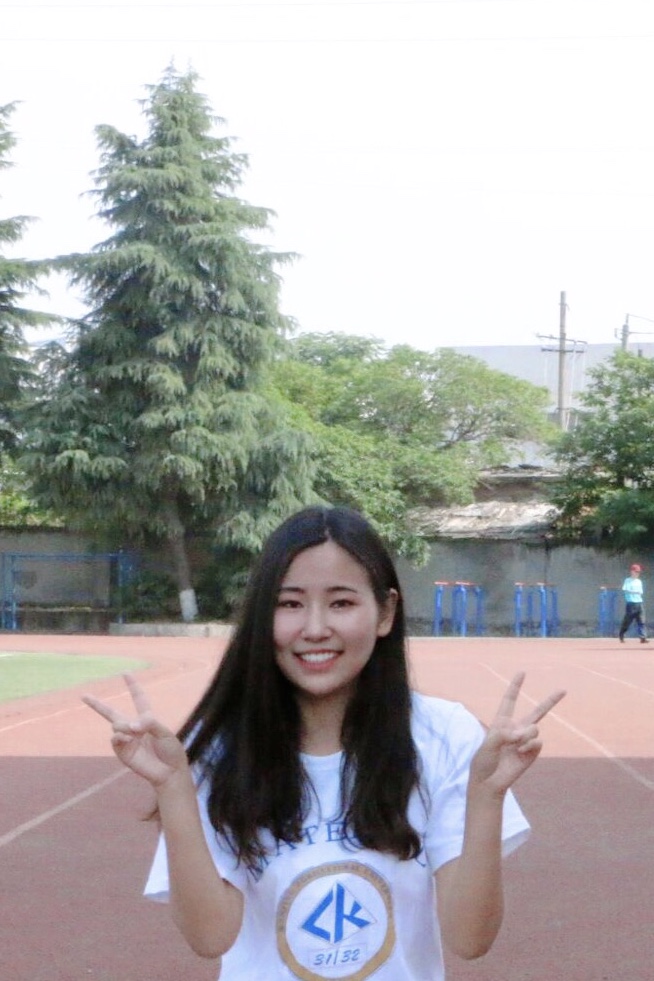 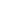 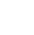 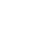 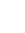 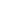 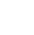 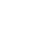 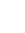 【学习与研究经历】2017.09-至今         南京航空航天大学     硕士研究生2013.09-2017.07    南京农业大学           工学学士【研究方向与课题】	纳米TiO2的制备、表征及其气敏性能研究【研究论文与专利】Lijuan Xie, Zhong Li, Linchao Sun, Baoxia Dong, Qawareer Fatima, Zhe Wang, Zhengjun Yao, Azhar Ali Haidry. Sol-gel Synthesis of TiO2 With p-Type Response to Hydrogen Gas at Elevated Temperature. Frontiers in Materials 6(2019)96  Azhar Ali Haidry, Lijuan Xie, et al. Hydrogen sensing and adsorption kinetics on ordered mesoporous anatase TiO2 surface. Applied Surface Science. 500 (2020) 144219 Azhar Ali Haidry, Lijuan Xie, Zhe Wang, Ali Zavabeti et al. Remarkable improvement in hydrogen sensing characteristics with Pt/TiO2 interface control. ACS Sensors. doi:10.1021/acssensors.9b01537【学术会议与交流】“材料+” —2018面向苛刻环境的材料国际论坛，2018.10，南京 首届世界传感器大会，2018.11, 郑州【获奖与荣誉情况】2017、2018年度学业奖学金 一等奖2019年度三好研究生、科研创新先进个人2019研究生国家奖学金【未来研究工作设想】致力于新型顶底电极结构TiO2基气体传感器的开发【赠言与共勉】长风破浪会有时，直挂云帆济沧海。【学习与研究经历】2017.09-至今         南京航空航天大学     硕士研究生2013.09-2017.07    南京农业大学           工学学士【研究方向与课题】	纳米TiO2的制备、表征及其气敏性能研究【研究论文与专利】Lijuan Xie, Zhong Li, Linchao Sun, Baoxia Dong, Qawareer Fatima, Zhe Wang, Zhengjun Yao, Azhar Ali Haidry. Sol-gel Synthesis of TiO2 With p-Type Response to Hydrogen Gas at Elevated Temperature. Frontiers in Materials 6(2019)96  Azhar Ali Haidry, Lijuan Xie, et al. Hydrogen sensing and adsorption kinetics on ordered mesoporous anatase TiO2 surface. Applied Surface Science. 500 (2020) 144219 Azhar Ali Haidry, Lijuan Xie, Zhe Wang, Ali Zavabeti et al. Remarkable improvement in hydrogen sensing characteristics with Pt/TiO2 interface control. ACS Sensors. doi:10.1021/acssensors.9b01537【学术会议与交流】“材料+” —2018面向苛刻环境的材料国际论坛，2018.10，南京 首届世界传感器大会，2018.11, 郑州【获奖与荣誉情况】2017、2018年度学业奖学金 一等奖2019年度三好研究生、科研创新先进个人2019研究生国家奖学金【未来研究工作设想】致力于新型顶底电极结构TiO2基气体传感器的开发【赠言与共勉】长风破浪会有时，直挂云帆济沧海。